As a Gay student from a migrant family that has lived in western Sydney all my life, I have faced adversity and I know I am well equipped to speak for the many students who may have come from a similar place as me.I believe in pursuing the equality and integration of Queer students at WSU. I know that if I am given the opportunity, I can be a proponent of positive change for the lives of current and future Queer students. I will improve LGBTIQ+ integration by fighting for more Spaces, Events and Services that have the LGBTQI+ Community as their main focus.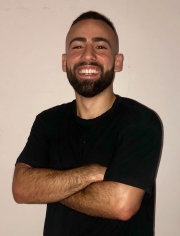 